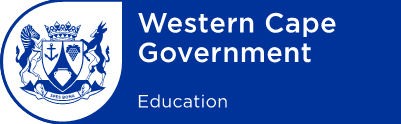 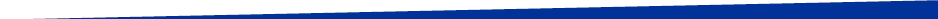 APPLICATION TO CONDUCT SCHOOL EXCURSIONThe completed application form must be submitted by the school to the education district director when seeking approval to undertake an educational excursion during a school day or school days. It must be signed by the Principal and the SGB Chairperson.DETAILS OF SCHOOLSCHOOL GOVERNING BODY (SGB) CONTACT DETAILSPURPOSE OF EDUCATIONAL EXCURSIONACTIVITIES OF LEARNERS ON EXCURSION. (You may use a separate sheet if the space below is insufficient.)COMPOSITION OF EXCURSION PARTYNAMES OF TEACHERS AND PARENTS WHO WILL ACCOMPANY THE LEARNERSFUNDING ARRANGEMENTSCOST DETAILS SUPPORT PROVIDED FOR LEARNERS WHOSE PARENTS CANNOT AFFORD THE EXCURSIONTRANSPORT DETAILSNAME OF THE COMPANY OR PERSON(S) OWNING THE VEHICLE(S):ADDRESS(ES) OF THE ABOVE COMPANY OR PERSON(S):ROADWORTHY CERTIFICATE:DETAILS OF DRIVER:ACCOMMODATION ARRANGEMENTS:DOCUMENTS TO BE SUBMITTED WITH APPLICATIONCopies of the following documents must be submitted with the application:The full excursion itineraryThe letter of invitation ( if applicable)All the signed parental consent forms The school’s most recent bank statement A copy of the minutes of the school governing body meeting at which the excursion 	was approved SIGNATURES-------------------------------------------	-------------------------------------	--------------------------------PRINCIPAL’S NAME (Please print)			SIGNATURE			DATE--------------------------------------------	--------------------------------------	------------------------------------SGB CHAIRPERSON’S NAME 		SIGNATURE			DATE(Please print) FOR OFFICIAL USE:APPLICATION APPROVED BY:--------------------------------------------	--------------------------------------	------------------------------------IMG MANAGER’S NAME 		SIGNATURE			DATE(Please print) --------------------------------------------	--------------------------------------	------------------------------------DISTRICT DIRECTOR’S  NAME 		SIGNATURE			DATE(Please print) 1.1Education district1.2Name of school1.3School’s EMIS number1.4Name of principalSGB memberFirst name and surnameID numberContact telephone numberExpiry date of term of office2.1Chairperson2.2Secretary 2.3TreasurerObjective: Objective: Curriculum linkage: Curriculum linkage: Indicate whether overnight or day visit:No. of days:If overnight,  describe type of accommodation to be used:If overnight,  describe type of accommodation to be used:Catering arrangements:Catering arrangements:Number of learnersNumber of learnersTotal Number ofteachers Number ofteachers TotalNumber of parentsNumber of parentsTotalBoysGirlsMaleFemaleMaleFemaleFirst nameSurnameTeacher/ ParentCost of the tour per person:Total cost: Date of issue:Expiry date:Name of driver and co-driver:Driver’s licence(s) and code(s):Expiry date(s) of professional driving permit(s):Name of insurance company and policy number:Type: Number per room